ПРОЕКТ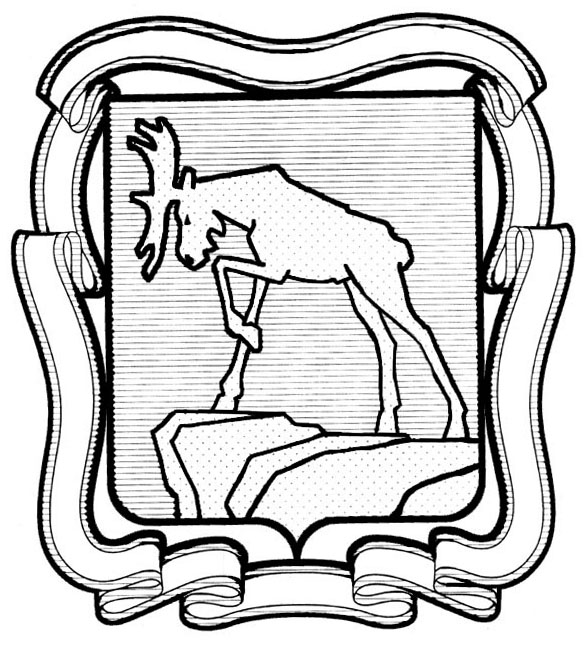 СОБРАНИЕ ДЕПУТАТОВ МИАССКОГО ГОРОДСКОГО ОКРУГА                                                         ЧЕЛЯБИНСКАЯ ОБЛАСТЬ     СОРОК ТРЕТЬЯ СЕССИЯ СОБРАНИЯ  ДЕПУТАТОВ МИАССКОГО ГОРОДСКОГО ОКРУГА ШЕСТОГО СОЗЫВАРЕШЕНИЕ № ____от _______2023 г.Рассмотрев предложение Председателя Собрания депутатов Миасского городского округа Д.Г. Проскурина о назначении собрания граждан, заявление УК «Жилищник»  о назначении проведения собрания граждан в целях рассмотрения и обсуждения вопросов внесения инициативного проекта «Благоустройство дворовой территории ул. 8 Марта,           д. 153», распоряжение Администрации Миасского городского округа от 27.09.2023 г.           № 218-р  «Об определении предполагаемой части территории Миасского городского округа для реализации в 2024 году инициативного проекта «Благоустройство дворовой территории ул. 8 Марта, д. 153», учитывая рекомендации комиссии по вопросам законности, правопорядка и местного самоуправления, в соответствии с Решением Собрания депутатов Миасского городского округа от 26.08.2005 г. № 10  «О принятии Положения   «О порядке назначения и проведения собрания граждан в Миасском городском округе» (в редакции           от 25.12.2020 г. № 10), руководствуясь Федеральным законом от 06.10.2003 г. № 131-ФЗ              «Об общих принципах организации местного самоуправления в Российской Федерации» и Уставом Миасского городского округа, Собрание депутатов  Миасского городского округаРЕШАЕТ:1. В целях рассмотрения и обсуждения вопросов внесения инициативного проекта «Благоустройство дворовой территории ул. 8 Марта, д. 153» назначить собрание граждан. Часть территории Миасского городского округа, на которой будет реализовываться инициативный проект «Благоустройство дворовой территории ул. 8 Марта, д. 153», определена распоряжением Администрации Миасского городского округа от 27.09.2023 г.  № 218-р  «Об определении предполагаемой части территории Миасского городского округа для реализации в 2024 году инициативного проекта «Благоустройство дворовой территории ул. 8 Марта, д. 153».2. Собрание граждан провести 29.10.2023 года в 18 часов 00 минут по адресу:               г. Миасс, во дворе дома № 153 по ул. 8 Марта. 3. УК «Жилищник» заблаговременно, но не менее чем за 7 дней до проведения собрания по рассмотрению и обсуждению вопроса внесения инициативного проекта известить граждан о времени и месте проведения собрания и вопросах, выносимых на обсуждение.4. УК «Жилищник» принять меры по обеспечению общественного порядка и санитарных норм при проведении собрания граждан.5. Настоящее Решение опубликовать в установленном порядке.6. Контроль исполнения настоящего Решения возложить на постоянную комиссию по вопросам законности, правопорядка и местного самоуправления.Председатель Собрания депутатовМиасского городского округа                                                                                  Д.Г. Проскурин